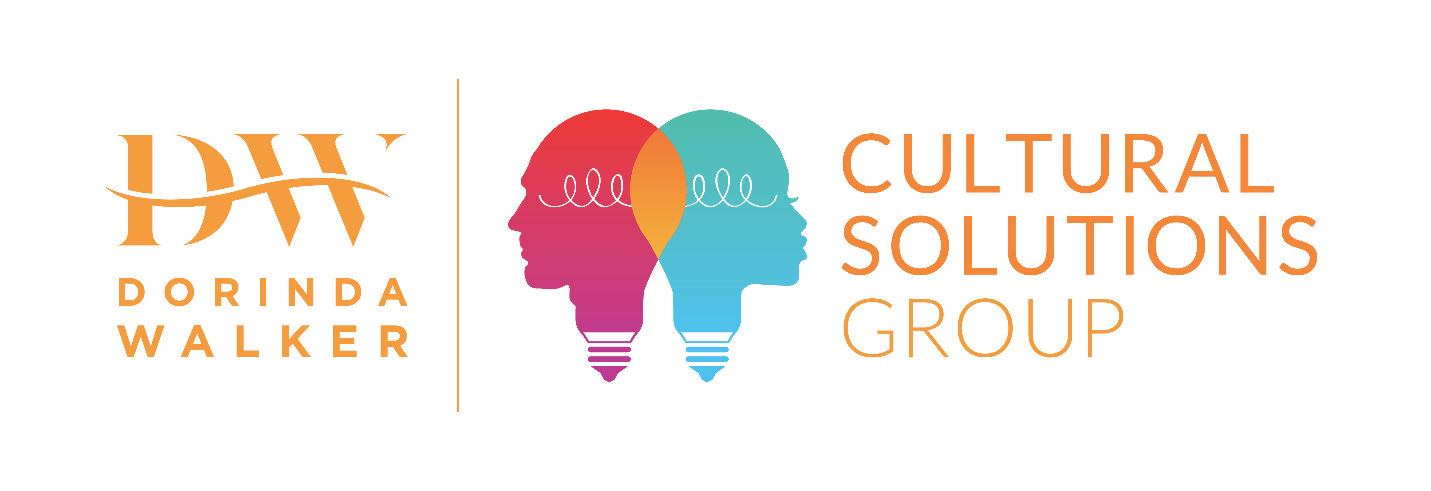 Dorinda Walker is an acclaimed author of the book “Protected by Purpose”, an award-winning multicultural marketer and CEO of Dorinda Walker Cultural Solutions Group, a marketing consultancy that provides strategic insights and solutions for brands to engage diverse consumers. Having served 20 years in the financial services industry, Walker has dedicated her career to advancing gender, racial and financial equity among underserved consumers. Walker is a highly accomplished innovative leader with outstanding results in marketing and community engagement. She’s a demonstrated change agent who has generated a combined $100M+ in life insurance and annuities revenue be leading campaigns and community engagement initiatives that have enhanced brand affinity among women and diverse markets. Walker has a proven performance record of bringing strong organizational, analytical and interpersonal skills to drive process improvement and new concepts. Her ability to lead high performing teams, and influence change based on solid credibility, analytics, and expertise; has resulted in her reputation as a strong leader and advocate for equity within the marketing and advertising industry.She has received several distinguished honors and awards for her marketing, community and corporate service. Most recently in 2018 named a one of the 25 African American Leaders making a difference in New Jersey, one of New Jersey’s Leading Women Intrapreneurs,  recipient of the Marc E. Berson Community Award; In 2017, she was named one of the Top 25 Influential Black Women in Business by The Network Journal, Corporate Humanitarian of the Year by The Texas Women’s Empowerment Foundation; The Honorable Congresswoman Sheila Jackson Lee  Corporate Humanitarian award by Houston’s Top 30 Women in Business, Trailblazer of the year for advocacy against Domestic Violence by the Greater Hudson Valley Links Association and recognition on Forbes.com as one of the Top Black Leaders and Speakers in the country. 